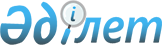 Мүгедектер үшiн жұмыс орындарына квота белгілеу туралы
					
			Күшін жойған
			
			
		
					Түркістан облысы Қазығұрт ауданы әкiмдiгiнiң 2019 жылғы 18 шілдедегі № 193 қаулысы. Түркістан облысының Әдiлет департаментiнде 2019 жылғы 26 шілдеде № 5155 болып тiркелдi. Күші жойылды - Түркістан облысы Қазығұрт ауданы әкiмдiгiнiң 2020 жылғы 20 желтоқсандағы № 333 қаулысымен
      Ескерту. Күші жойылды - Түркістан облысы Қазығұрт ауданы әкiмдiгiнiң 20.12.2020 № 333 қаулысымен (алғашқы ресми жарияланған күнінен кейін күнтізбелік он күн өткен соң қолданысқа енгізіледі).
      Қазақстан Республикасының 2015 жылғы 23 қарашадағы Еңбек кодексінің 18 бабының 7) тармақшасына, "Қазақстан Республикасындағы жергілікті мемлекеттік басқару және өзін – өзі басқару туралы" Қазақстан Республикасының 2001 жылғы 23 қаңтардағы Заңының 31 бабының 2 тармағына, "Халықты жұмыспен қамту туралы" Қазақстан Республикасының 2016 жылғы 6 сәуірдегі Заңының 9 бабының 6) тармақшасына және "Құқықтық актілер туралы" Қазақстан Республикасының 2016 жылғы 6 сәуірдегі Заңының 27 бабына сәйкес Қазығұрт ауданының әкімдігі ҚАУЛЫ ЕТЕДІ:
      1. Ауыр жұмыстарды, еңбек жағдайлары зиянды, қауіпті жұмыстардағы жұмыс орындарын есептемегенде, жұмыс орындары санының екіден төрт пайызға дейінгі мөлшерінде мүгедектер үшін жұмыс орындарына осы қаулының қосымшасына сәйкес квота белгіленсін.
      2. Қазығұрт ауданы әкімдігінің 2018 жылғы 24 желтоқсандағы № 185 "Мүгедектер үшiн жұмыс орындарына квота белгілеу туралы" (Нормативтік құқықтық актілерді мемлекеттік тіркеу тізілімінде № 4881 тіркелген, 2019 жылғы 18 қаңтарда Қазақстан Республикасының нормативтік құқықтық актілерінің эталондық бақылау банкінде электрондық түрде жарияланған) қаулысының күші жойылды деп танылсын.
      3. Қазығұрт ауданы әкімінің аппараты заңнамада белгіленген тәртіппен:
      1) осы қаулының аумақтық әділет органында мемлекеттік тіркелуін;
      2) осы қаулы мемлекеттік тіркелген күннен бастап күнтізбелік он күн ішінде оның көшірмесін қағаз және электронды түрде қазақ және орыс тілдерінде Қазақстан Республикасы нормативтік құқықтық актілерінің эталондық бақылау банкіне енгізу үшін "Республикалық құқықтық ақпарат орталығы" шаруашылық жүргізу құқығындағы республикалық мемлекеттік кәсіпорнына жіберілуін;
      3) осы қаулының Қазығұрт ауданы әкімдігінің интернет-ресурсында орналастырылуын қамтамасыз етсін.
      4. Осы қаулының орындалуын бақылау аудан әкімінің орынбасары С.А. Тұрсынқұловқа жүктелсін.
      5. Осы қаулы оның алғашқы ресми жарияланған күнінен кейін күнтізбелік он күн өткен соң қолданысқа енгізіледі. Мүгедектерді жұмысқа орналастыру үшін жұмыс орындары квотасының мөлшері
					© 2012. Қазақстан Республикасы Әділет министрлігінің «Қазақстан Республикасының Заңнама және құқықтық ақпарат институты» ШЖҚ РМК
				
      Аудан әкімі

Т.Т. Телғараев
Қазығұрт ауданы әкімдігінің
2019 жылғы 18 шілдедегі
№ 193 қаулысына қосымша
№
Ұйымның атауы
Тізімдік саны
Квота мөлшері (%)
1.
"Қазығұрт аудандық жұмыспен қамту және әлеуметтік бағдарламалар бөлімі" мемлекеттік мекемесі
66
2
2.
Түркістан облысы білім басқармасының "№ 11 санаторий типтес арнаулы мектеп интернаты" коммуналдық мемлекеттік мекемесі
146
3
3.
Қазығұрт аудандық білім бөлімінің "Қызылдихан" жалпы орта білім беретін мектеп" коммуналдық мемлекеттік мекемесі
81
2
4.
Қазығұрт аудандық білім бөлімінің "Қаржан" жалпы орта білім беретін мектеп" коммуналдық мемлекеттік мекемесі
96
2
5.
"Қазығұрт аудандық білім бөлімі" мемлекеттік мекемесі
67
2
6.
Қазығұрт аудандық мәдениет және тілдерді дамыту бөлімінің "Қазығұрт аудандық мәдениет сарайы" мемлекеттік коммуналдық қазыналық кәсіпорын
101
3
7.
Түркістан облысы білім басқармасының "Жамбыл Қаппаров атындағы №5 мамандандырылған физика – математикалық мектеп интернаты" коммуналдық мемлекеттік мекемесі
147
3
8.
Қазығұрт аудандық білім бөлімінің "Т.Тоқтаров атындағы жалпы орта білім беретін мектеп" коммуналдық мемлекеттік мекемесі
70
2
9.
Қазығұрт аудандық білім бөлімінің "М.Әуезов атындағы жалпы орта білім беретін мектеп" коммуналдық мемлекеттік мекемесі
96
2
10.
Қазығұрт аудандық білім бөлімінің "Ақжар" жалпы орта білім беретін мектеп" коммуналдық мемлекеттік мекемесі
77
2
11.
Қазығұрт аудандық білім бөлімінің "А.Байтұрсынов атындағы жалпы орта білім беретін мектеп" коммуналдық мемлекеттік мекемесі
59
2
12.
Қазығұрт аудандық білім бөлімінің "П.Тәжібаева атындағы жалпы орта білім беретін мектеп" коммуналдық мемлекеттік мекемесі
78
2
13.
Қазығұрт аудандық білім бөлімінің "Алтынтөбе" жалпы орта білім беретін мектеп" коммуналдық мемлекеттік мекемесі
73
2
14.
Қазығұрт аудандық білім бөлімінің "Жамбыл атындағы жалпы орта білім беретін мектеп" коммуналдық мемлекеттік мекемесі
145
3
15.
Қазығұрт аудандық білім бөлімінің "Ынталы" жалпы орта білім беретін мектеп" коммуналдық мемлекеттік мекемесі
74
2
16.
Қазығұрт аудандық білім бөлімінің "Комсомол" жалпы орта білім беретін мектеп" коммуналдық мемлекеттік мекемесі
226
3
17.
Қазығұрт аудандық білім бөлімінің "Шолпан" бөбекжай – балабақшасы" мемлекеттік коммуналдық қазыналық кәсіпорыны
89
2
18.
Қазығұрт аудандық білім бөлімінің "Қызылдала" жалпы орта білім беретін мектеп" коммуналдық мемлекеттік мекемесі
59
2
19.
Түркістан облысының денсаулық сақтау басқармасының "Қазығұрт аудандық орталық ауруханасы" шаруашылық жүргізу құқығындағы мемлекеттік коммуналдық кәсіпорны
1061
4
20.
Қазығұрт аудандық білім бөлімінің "Ө.Жамалов атындағы жалпы орта білім беретін мектеп" коммуналдық мемлекеттік мекемесі
92
2
21.
Қазығұрт аудандық білім бөлімінің "Қосағаш" жалпы орта білім беретін мектеп" коммуналдық мемлекеттік мекемесі
79
2
22.
Қазығұрт аудандық білім бөлімінің "Қ.Әбдәлиев атындағы жалпы орта білім беретін мектеп" коммуналдық мемлекеттік мекемесі
94
2
23.
Қазығұрт аудандық білім бөлімінің "Абай атындағы жалпы орта білім беретін мектеп" коммуналдық мемлекеттік мекемесі
77
2
24.
Қазығұрт аудандық білім бөлімінің "Майбұлақ" жалпы орта білім беретін мектеп" коммуналдық мемлекеттік мекемесі
80
2
25.
Қазығұрт аудандық білім бөлімінің "Абай (Ш) атындағы жалпы орта білім беретін мектеп" коммуналдық мемлекеттік мекемесі
81
2
26.
Қазығұрт аудандық білім бөлімінің "М.Өтемісұлы атындағы жалпы орта білім беретін мектеп" коммуналдық мемлекеттік мекемесі
73
2
27.
Түркістан облысы білім басқрамасының "Қазығұрт ауданының "Мамандандырылған "Дарын" мектеп- интернаты" коммуналдық мемлекеттік мекемесі
125
3
28.
Қазығұрт аудандық білім бөлімінің "Қазығұрт" жалпы орта білім беретін мектеп" коммуналдық мемлекеттік мекемесі
88
2
29.
Қазығұрт аудандық білім бөлімінің "Т.Рысқұлов атындағы мектеп – лицей" коммуналдық мемлекеттік мекемесі
168
3
30.
Қазығұрт аудандық білім бөлімінің "Қызылтаң" жалпы орта білім беретін мектеп" коммуналдық мемлекеттік мекемесі
140
3
31.
Қазығұрт аудандық білім бөлімінің "Д.А.Қонаев атындағы жалпы орта білім беретін мектеп" коммуналдық мемлекеттік мекемесі
59
2
32.
Қазығұрт аудандық білім бөлімінің "А.С.Макаренко атындағы жалпы орта білім беретін мектеп" коммуналдық мемлекеттік мекемесі
61
2
33.
Қазығұрт аудандық білім бөлімінің "Диқан" жалпы орта білім беретін мектеп" коммуналдық мемлекеттік мекемесі
70
2
34.
Қазығұрт аудандық білім бөлімінің "Қ.Сатпаев атындағы мектеп-лицей" коммуналдық мемлекеттік мекемесі
255
4
35.
Қазығұрт аудандық білім бөлімінің "Болашақ" мектеп - гимназиясы" коммуналдық мемлекеттік мекемесі
185
3
36.
Қазығұрт аудандық білім бөлімінің "Қазанның ХХХ жылдығы" жалпы орта білім беретін мектеп" коммуналдық мемлекеттік мекемесі
103
3
37.
Қазығұрт аудандық білім бөлімінің "Кенен Әзірбаев атындағы жалпы орта білім беретін мектеп" коммуналдық мемлекеттік мекемесі
54
2
38.
Қазығұрт аудандық білім бөлімінің "Шарбұлақ" жалпы орта білім беретін мектеп" коммуналдық мемлекеттік мекемесі
176
3
39.
Қазығұрт аудандық білім бөлімінің "Жылыбұлақ" жалпы орта білім беретін мектеп" коммуналдық мемлекеттік мекемесі
90
2
40.
Қазығұрт аудандық білім бөлімінің "С.Рахимов атындағы жалпы орта білім беретін мектеп" коммуналдық мемлекеттік мекемесі
84
2
41.
Қазығұрт аудандық білім бөлімінің "Бауыржан Момышұлы атындағы жалпы орта білім беретін мектеп" коммуналдық мемлекеттік мекемесі
104
3
42.
Қазығұрт аудандық білім бөлімінің "Ыбырай Алтынсарин атындағы мектеп жанындағы интернаты бар жалпы орта білім беретін мектеп" коммуналдық мемлекеттік мекемесі
230
3
43.
Қазығұрт аудандық білім бөлімінің "Ащыбұлақ" жалпы орта білім беретін мектеп" коммуналдық мемлекеттік мекемесі
94
2
44.
Қазығұрт аудандық білім бөлімінің "Қызылата" жалпы орта білім беретін мектеп" коммуналдық мемлекеттік мекемесі
66
2
45.
Қазығұрт аудандық білім бөлімінің "Қарабастау" жалпы орта білім беретін мектеп" коммуналдық мемлекеттік мекемесі
71
2
46.
Қазығұрт аудандық білім бөлімінің "Қақпақ" жалпы орта білім беретін мектеп" коммуналдық мемлекеттік мекемесі
97
2
47.
Қазығұрт аудандық білім бөлімінің "А.Оразбаева атындағы жалпы орта білім беретін мектеп" коммуналдық мемлекеттік мекемесі
77
2
48.
Қазығұрт аудандық білім бөлімінің "Көкібел" жалпы орта білім беретін мектеп" коммуналдық мемлекеттік мекемесі
74
2
49.
Қазығұрт аудандық білім бөлімінің "Жаңаталап" жалпы орта білім беретін мектеп" коммуналдық мемлекеттік мекемесі
90
2
50.
Қазығұрт аудандық білім бөлімінің "Еңбек" жалпы орта білім беретін мектеп" коммуналдық мемлекеттік мекемесі
65
2
51.
Қазығұрт аудандық білім бөлімінің "Тураб Тула атындағы жалпы орта білім беретін мектеп" коммуналдық мемлекеттік мекемесі
95
2
52.
Қазығұрт аудандық білім бөлімінің "Атбұлақ" жанындағы интернаты бар жалпы орта білім беретін мектеп" коммуналдық мемлекеттік мекемесі
114
3
53.
Қазығұрт аудандық білім бөлімінің "О.Жандосов атындағы жалпы орта білім беретін мектеп" коммуналдық мемлекеттік мекемесі
96
2